Всероссийский конкурс на лучшую публикацию «Творческий учитель – 2022»Внеклассное общешкольное мероприятие «День матери»Автор: Ильина Анна Валерьевна,учитель начальных классов, классный руководитель эл.почта marchenko_anna5@mail.ruМКОУ «Уйская школа-интернат VIII вида»2022 годПояснительная записка Описание проведения внеклассного мероприятияОрганизационная информацияОрганизационная информацияТематическое направлениеДуховно-нравственное.Тема методической разработки Общешкольное мероприятие «День матери»Целевая аудитория внеклассного мероприятияОбучающиеся с умственной отсталостью (интеллектуальными нарушениями) 3-5 классов коррекционной школы.Автор занятия (ФИО, должность)Ильина Анна Валерьевна,учитель начальных классовМетодическая информацияМетодическая информацияЦель внеклассного мероприятия.Духовно-нравственное воспитание на основе формирования семейных ценностей.ЗадачиЗнакомство с основными семейными ценностями и их закрепление.Формирование мыслительной деятельности, памяти на основе выполнения практических заданий.Развитие навыков совместной деятельности с педагогом, со сверстниками, становление качеств, обеспечивающих успешность участия в коллективной деятельности.Воспитание уважения и благодарности к матери, к семейным традициям и ценностям; формирование убеждений о важности семьи и матери в жизни человека; укрепление привязанности к членам своей семьи.Планируемые результаты внеклассного мероприятия.- личностные результаты – способность к осмыслению социального окружения, своего места в нем, принятие соответствующих возрасту ценностей и социальных ролей;- метапредметные результаты – активно участвовать в деятельности, использовать принятые ритуалы социального взаимодействия с одноклассниками и учителем, работать с информацией (понимать изображение, текст, устное высказывание, элементарное схематическое изображение);- предметные результаты – знание основных семейных ценностей, уметь работать на занятии совместно со сверстниками, участвовать в коллективной деятельности.Форма проведения внеклассного мероприятия.Форма проведения внеклассного мероприятия – общешкольное мероприятие с элементами игры, концертной деятельности.Предварительная работаДети совместно с классными руководителями, родителями и (или) воспитателями (педагогами дополнительного образования) разучивают стихи, частушки, загадки, танцевальный номер художественной самодеятельности.Рекомендации по использованию методической разработки в практике работы классных руководителей, воспитателей, педагогов дополнительного образования.Данная методическая разработка имеет воспитательную значимость и практическую ценность для решения современных задач воспитания и социализации обучающихся начальных классов с умственной отсталостью (интеллектуальными нарушениями):- формирование у подрастающего поколения семейных ценностей;- повышение общей культуры обучающихся, углубление их интереса к изучению и сохранению семейных ценностей и традиций;- развитие навыков совместной деятельности со сверстниками, становление качеств, обеспечивающих успешность участия в коллективной деятельности;- активизация познавательного интереса, фиксация внимания, усвоение новых знаний, закрепление в личном практическом опыте;- формирование и развитие жизненной компетенции обучающихся.Внеклассное мероприятие «День матери» может быть использовано в работе классных руководителей общеобразовательных организаций,  воспитателей школ-интернатов, педагогов дополнительного образования, педагогов-организаторов. При незначительном упрощении (усложнении) практических заданий, уменьшении (увеличении) теоретической информации возрастная категория учащихся может меняться соответственно уровня заданий.Материально-техническое обеспечениеКомпьютер, мультимедийное оборудование, цифровые ресурсы, подготовленные педагогом (ребус, видеоролик).Использованные источники и литератураРабочая программа воспитания общеобразовательной организации (https://kor-school-uisk.educhel.ru/documents/other_documents/doc/1163956)Модель образовательной системы, обеспечивающей современное качество образования на основе принципа интегративности в реализации программ воспитания и социализации учащих (https://kor-school-uisk.educhel.ru/uploads/37100/37006/section/885904/model__ViS.pdf?1548395698508). Программа внеурочной деятельности «Разговоры о важном»(https://korschooluisk.educhel.ru/uploads/37100/37006/section/1858347/3_KLASS_VNEUROCHKA_RAZGOVOR_O_VAZHNOM.pdf?1662446119)Этап мероприятия, вид деятельностиЗадачи Действия учителяДействия детейПродолжительность Организационный момент.Работа с ребусомПсихологический настрой.Коррекция внимания, мышления.Формирование положительной мотивации к участию в совместной деятельности.Ведущий: - Добрый день, ребята!Сегодня у нас с вами очень важное мероприятие, а чему оно посвящено, мы узнаем, разгадав ребус. Для этого вам нужно быть очень внимательными. Слайд 1 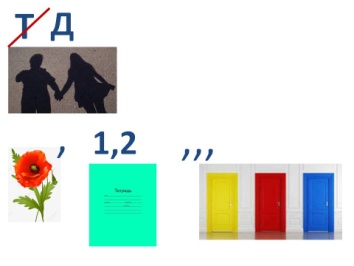 Слайд 2 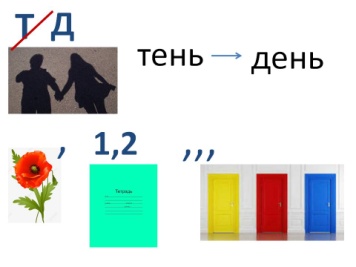 Слайд 3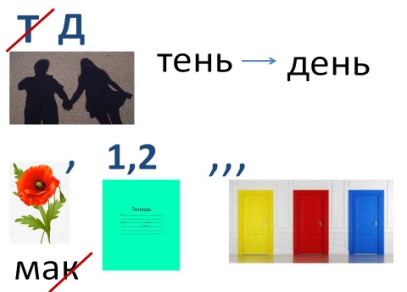 Слайд 4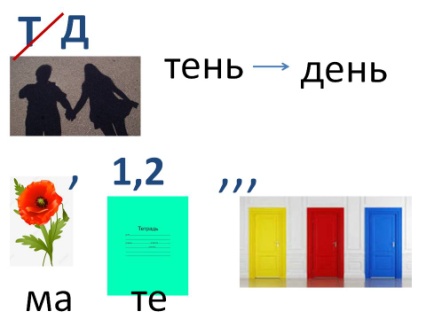 Слайд 5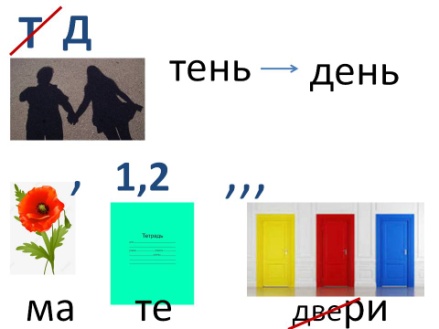 (Ссылка на презентацию https://cloud.mail.ru/public/c2aF/s49989VPC )(по ходу каждого слайда обсуждаем с детьми как получились слоги, слова)- Что у вас получилось?- Совершенно, верно, получилось название нашего мероприятия «День матери». 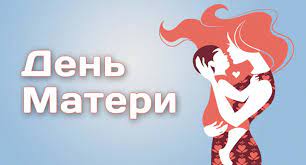 День матери в России отмечается в последнее воскресенье ноября, в этом году он будет отмечаться 27 ноября.- Кто догадался, о ком мы сегодня будем говорить?- Правильно, будем говорить о маме.Дети «читают» ребус, отвечают и объясняют, как получили «ответ»- «День матери»- О матери, о маме2 мин.Основной этап мероприятия.Просмотр видеороликаДемонстрация стихотворений наизустьДемонстрация загадок наизусть подготовленнымидетьми.Коррекция слухового восприятия,внимания.Развитие навыков совместной деятельностиФормирование мыслительной деятельности, памяти на основе отгадывания загадок, игры «Свари суп и компот»1 ученик (читает стихотворение):День матери –Достойный добрый праздник,Который входитСолнышком в семью.И как приятноКаждой маме,Когда ей честьПо праву воздают.Ведущий:- Ребята, обратите внимание, что сегодня в зале присутствуют мамы, но заметьте, что кроме ваших мам в зале есть педагоги, работники школы и они тоже МАМЫ.  Поэтому сегодня мы их тоже поздравляем. - Как вы думаете, ребята, а бабушек нужно поздравлять с Днем матери? Почему? - Правильно, бабушек тоже нужно поздравлять с Днем матери, это для вас они бабушки, а для ваших родителей они мамы.Ведущий:- Мама! Как прекрасно это слово! Слово «мама» - одно из самых древних на Земле.Мама — первое слово, мама — главное слово в каждой судьбе.Видеоролик на песню «Мама – первое слово» (ссылка на ролик https://cloud.mail.ru/public/Bnv2/terMA47K9   )2 ученик: Мама — самый родной, самый близкий и бесценный человек на свете. Она крепко любит, всегда приласкает и пожалеет, защитит и сохранит от всех бед. «Мама!» — мы произносим, когда больно или страшно. Мама необходима и в минуты счастья.Ведущий:Сколько тепла таит слово, которым называем самого близкого, дорогого и единственного человека!Учащиеся 3 класса прочитают стихи о маме: 1 ученик:Мамочка, милая, нежная, славная,Добрая, умная и лучезарная,В ладонях я счастье тебе подарю.Спасибо за все я тебе говорю.2учеиик:Живи, улыбайся невзгодам-годам,Заботы разделим с тобой пополам.Забудь о болезнях, о тревогах забудь,Любовью осветим твой жизненный путь.Ответы детей.- Да-Потому что они тоже мамы.Просмотр видеоролика.Учащиеся 3 класса читают стихи наизусть10мин.Основной этап мероприятия.Просмотр видеороликаДемонстрация стихотворений наизустьДемонстрация загадок наизусть подготовленнымидетьми.Коррекция слухового восприятия,внимания.Развитие навыков совместной деятельностиФормирование мыслительной деятельности, памяти на основе отгадывания загадок, игры «Свари суп и компот»Ведущий: А учащиеся 3-4 классов для всех мам, которые сегодня с нами в зале подготовили в подарок-танец.Исполняют танец 10мин.Основной этап мероприятия.Просмотр видеороликаДемонстрация стихотворений наизустьДемонстрация загадок наизусть подготовленнымидетьми.Коррекция слухового восприятия,внимания.Развитие навыков совместной деятельностиФормирование мыслительной деятельности, памяти на основе отгадывания загадок, игры «Свари суп и компот»Ведущий: А учащиеся 3-4 классов для всех мам, которые сегодня с нами в зале подготовили в подарок-танец.Исполняют танец 2 минОсновной этап мероприятия.Просмотр видеороликаДемонстрация стихотворений наизустьДемонстрация загадок наизусть подготовленнымидетьми.Коррекция слухового восприятия,внимания.Развитие навыков совместной деятельностиФормирование мыслительной деятельности, памяти на основе отгадывания загадок, игры «Свари суп и компот»Ведущий: учащиеся 5 класса для нас приготовили загадки, чтобы отгадать их правильно, нужно быть внимательным.Кто вас, дети, больше любит,Кто вас нежно так голyбит,И заботится о вас,Hе смыкая ночью глаз?(мама)2. Кто нежнее всех на свете?Кто готовит нам обед?И кого так любят дети?И кого прекрасней нет?Кто читает на ночь книжки?Разгребая горы хлама,Не ругает нас с братишкой.Кто же это? Наша…(мама)Книжки вечером читаетИ всегда всё понимает,Даже если я упряма,Знаю, любит меня …(мама)Если, дети, вы ленивы,Hепослyшны, шаловливы,Что бывает иногда, —Кто же слёзы льет тогда?— «Всё она, pодная …»(мама)Кто открыл мне этот мир,Не жалея своих сил?И всегда оберегала?Лучшая на свете …(мама)Учащиеся 5 класса читают загадкинаизусть, дети в зале - отгадывают7 мин.Основной этап мероприятия.Просмотр видеороликаДемонстрация стихотворений наизустьДемонстрация загадок наизусть подготовленнымидетьми.Коррекция слухового восприятия,внимания.Развитие навыков совместной деятельностиФормирование мыслительной деятельности, памяти на основе отгадывания загадок, игры «Свари суп и компот»Ведущий:- Какие вы, ребята молодцы! Отгадали все загадки!- А учащимся 5 класса спасибо за загадки!- А сейчас немного поиграем.- Игра называется «Свари суп и компот»- У нас будет две команды, первая – дети 1-го рада, вторая – дети 2-го ряда.- Первая команда будет «варить» суп (называть овощи), а вторая — «компот» (называть фрукты). Говорить нужно по очереди. Выигрывает та команда, которая назвала больше слов.Дети играют-называют слова, в соответствии с правилами игры7 мин.Основной этап мероприятия.Просмотр видеороликаДемонстрация стихотворений наизустьДемонстрация загадок наизусть подготовленнымидетьми.Коррекция слухового восприятия,внимания.Развитие навыков совместной деятельностиФормирование мыслительной деятельности, памяти на основе отгадывания загадок, игры «Свари суп и компот»Ведущий:- Какие вы, ребята молодцы! Отгадали все загадки!- А учащимся 5 класса спасибо за загадки!- А сейчас немного поиграем.- Игра называется «Свари суп и компот»- У нас будет две команды, первая – дети 1-го рада, вторая – дети 2-го ряда.- Первая команда будет «варить» суп (называть овощи), а вторая — «компот» (называть фрукты). Говорить нужно по очереди. Выигрывает та команда, которая назвала больше слов.Дети играют-называют слова, в соответствии с правилами игры2-3мин.Основной этап мероприятия.Просмотр видеороликаДемонстрация стихотворений наизустьДемонстрация загадок наизусть подготовленнымидетьми.Воспитание уважения и благодарности к матери; формирование убеждений о важности матери в жизни человека.Ведущий:- Молодцы, ребята! Какие ингредиенты нужны, чтобы сварить суп и компот вы знаете. А все ли из вас помогают своим мамам, бабушкам по дому?- Расскажите нам, кто как помогает своим мамам.Ведущий:- Отлично, вашим мамам повезло, у них заботливые дети, а если кто-то еще не научился помогать по дому маме, обязательно начните это делать. Ответы детейОтветы детей3мин.Основной этап мероприятия.Просмотр видеороликаДемонстрация стихотворений наизустьДемонстрация загадок наизусть подготовленнымидетьми.Воспитание уважения и благодарности к матери; формирование убеждений о важности матери в жизни человека.Ведущий:- А учащиеся 4 класса нам исполнят частушки, о том, как они помогают мамам.1. Дорогие и родныеМы частушки вам споёмПоздравляем с праздником.И привет большой вам шлём.2. Чтобы маму на работуЗлой будильник не будил,Я ему сегодня ночьюТри детальки отвинтил!3. У меня сестренка-чудо!Лихо моет всю посуду.Я ей тоже помогаю-Я осколки собираю!4. Кипятил я молоко,Отошёл недалекоПодхожу к нему опятьМолока уж не видать!5. Чтобы мама удивилась,Мы сварили ей обед,Почему-то даже кошкаУбежала от котлет6.Мы вам спели, как сумелиМы ведь только дети,Только знаем, наши мамы –Лучшие на свете!Учащиеся 4 исполняют частушки3-5мин.Основной этап мероприятия.Просмотр видеороликаДемонстрация стихотворений наизустьДемонстрация загадок наизусть подготовленнымидетьми.Воспитание уважения и благодарности к матери; формирование убеждений о важности матери в жизни человека.Ведущий:- А теперь проверим, кто был внимательным,  и вспомним, о ком мы сегодня говорили?- Когда отмечается День матери?- Верно, День матери отмечается в последнее воскресенье ноября, и в этом году он будет отмечаться 27 ноября.- Как нужно относиться к маме?Ответы детей- Отмечается в последнее воскресенье ноября- помогать, не огорчать…2 мин.Заключительный этап: подведение итогов занятия, рефлексияВоспитание уважения и благодарности к матери; формирование убеждений о важности матери в жизни человека.Ведущий:- И закончим наше мероприятие стихотворением, которое нам прочитает КостяЛюбите маму, маленькие дети,Ведь без неё так трудно жить на свете,Её внимание и, ласку и заботу,Вам не заменит посторонний кто-то.Любите маму, юные подросткиОна — ваш ствол, а вы — её отростки,Одна она, лишь любящая мама,Поймёт всегда вас — чад её упрямых.И дети взрослые, всегда любите маму,На нежные слова ей не скупитесь,Дорога к ней — сродни дороге к Храму,И в дом, входя, ей в ноги поклонитесь.Идут года, стареет наша мама,Что, вдруг, её не станет — мы не верим,Но вот, однажды, поздно или рано,Она уйдёт, закрыв неслышно двери.Любите маму, взрослые и дети,Родней её — нет никого на свете!- Читает наизусть стихотворение «Любите маму», автор Ф. Соколова1-2 мин